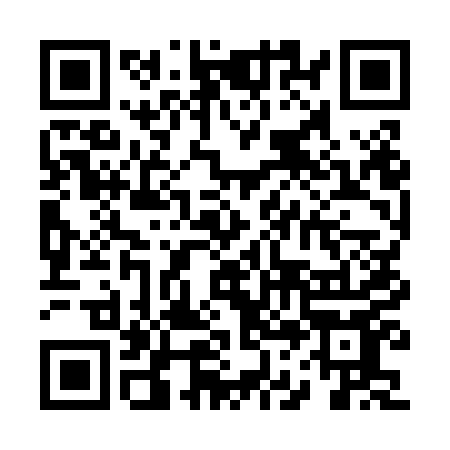 Prayer times for Santa Barbara do Para, BrazilWed 1 May 2024 - Fri 31 May 2024High Latitude Method: NonePrayer Calculation Method: Muslim World LeagueAsar Calculation Method: ShafiPrayer times provided by https://www.salahtimes.comDateDayFajrSunriseDhuhrAsrMaghribIsha1Wed3:575:0811:102:315:126:192Thu3:575:0811:102:315:126:193Fri3:565:0811:102:325:126:194Sat3:565:0811:102:325:126:195Sun3:565:0811:102:325:126:196Mon3:565:0811:102:325:126:197Tue3:565:0811:102:325:126:198Wed3:565:0811:102:325:126:199Thu3:565:0811:102:325:126:1910Fri3:555:0811:102:325:116:1911Sat3:555:0811:102:325:116:2012Sun3:555:0811:092:335:116:2013Mon3:555:0811:092:335:116:2014Tue3:555:0811:092:335:116:2015Wed3:555:0811:102:335:116:2016Thu3:555:0811:102:335:116:2017Fri3:555:0811:102:335:116:2018Sat3:555:0811:102:335:116:2019Sun3:555:0811:102:335:116:2020Mon3:555:0811:102:345:116:2021Tue3:555:0811:102:345:126:2122Wed3:555:0811:102:345:126:2123Thu3:555:0811:102:345:126:2124Fri3:555:0811:102:345:126:2125Sat3:555:0811:102:345:126:2126Sun3:555:0911:102:355:126:2127Mon3:555:0911:102:355:126:2228Tue3:555:0911:112:355:126:2229Wed3:555:0911:112:355:126:2230Thu3:555:0911:112:355:126:2231Fri3:555:0911:112:365:136:22